Кабинет ультразвукового исследования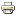 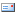 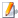 В отделении ультразвуковой диагностики проводятся исследования:Ультразвуковое исследование органов брюшной полостиУльтразвуковое исследование мочевыделительной системыУльтразвуковое исследование предстательной железыУльтразвуковое  исследование щитовидной  железыУльтразвуковое исследование молочных  железУльтразвуковое исследование сосудов с доплеровским анализом Ультразвуковое исследование органов малого тазаУльтразвуковое исследование сердца с доплеровским анализом